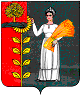 П О С Т А Н О В Л Е Н И Е           АДМИНИСТРАЦИИ СЕЛЬСКОГО ПОСЕЛЕНИЯ ПЕТРОВСКИЙ СЕЛЬСОВЕТ ДОБРИНСКОГО  МУНИЦИПАЛЬНОГО РАЙОНА ЛИПЕЦКОЙ ОБЛАСТИ                          РОССИЙСКОЙ ФЕДЕРАЦИИ15.03.2018г.                                   п.Петровский                		№  15О внесении изменений в утверждение плана финансово- хозяйственной деятельности муниципального автономного учреждения культуры «Петровский                                            поселенческий центр культуры»       В соответствии с положениями Федерального закона от 08.05.2010 № 83-ФЗ «О внесении изменений в отдельные законодательные акты Российской Федерации в связи с совершенствованием правового положения государственных (муниципальных) учреждений» Администрация сельского поселения Петровский сельсовет Добринского муниципального района Липецкой области.                                     Постановляет:                                                                                                                                        1.Утвердить изменения в утверждение Плана финансово-хозяйственной деятельности муниципальных учреждений таблица 2 показатели по поступлениям и выплатам учреждения, находящихся в ведении администрации сельского поселения Петровский сельсовет (прилагается).2. Контроль за исполнением настоящего постановления   оставляю за собой.Глава сельского поселения Петровский сельсовет.                                                	Н.В. Лычкин